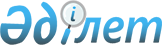 О внесении изменений и дополнений в решение Шемонаихинского районного маслихата от 26 декабря 2013 года № 18/2-V "О районном бюджете на 2014-2016 годы"
					
			Утративший силу
			
			
		
					Решение Шемонаихинского районного маслихата Восточно-Казахстанской области от 21 апреля 2014 года N 20/2-V. Зарегистрировано Департаментом юстиции Восточно-Казахстанской области 24 апреля 2014 года N 3251. Прекращено действие по истечении срока, на который решение было принято - (письмо Шемонаихинского районного маслихата Восточно-Казахстанской области от 29 декабря 2014 года № 226)      Сноска. Прекращено действие по истечении срока, на который решение было принято - (письмо Шемонаихинского районного маслихата Восточно-Казахстанской области от 29.12.2014 № 226). 

      Примечание РЦПИ.

      В тексте документа сохранена пунктуация и орфография оригинала.

      В соответствии со статьями 106, 109 Бюджетного кодекса Республики Казахстан от 4 декабря 2008 года, подпунктом 1) пункта 1 статьи 6 Закона Республики Казахстан от 23 января 2001 года "О местном государственном управлении и самоуправлении в Республике Казахстан", решением Восточно-Казахстанского областного маслихата от 11 апреля 2014 года № 19/216-V "О внесении изменений и дополнений в решение Восточно-Казахстанского областного маслихата от 13 декабря 2013 года № 17/188-V "Об областном бюджете на 2014-2016 годы" (зарегистрировано в Реестре государственной регистрации нормативных правовых актов за № 3240) Шемонаихинский районный маслихат РЕШИЛ:

      1. Внести в решение Шемонаихинского районного маслихата от 26 декабря 2013 года № 18/2-V "О районном бюджете на 2014-2016 годы" (зарегистрировано в Реестре государственной регистрации нормативных правовых актов за № 3147, опубликовано в газете "Уба-Информ" от 16 января 2013 года № 3) следующие изменения и дополнения:



      пункт 1 изложить в следующей редакции:

      "1. Утвердить районный бюджет на 2014-2016 годы согласно приложениям 1, 2 и 3 соответственно, в том числе на 2014 год в следующих объемах:

      1) доходы - 4 341 681 тысяч тенге, в том числе:

      налоговые поступления - 1 268 106 тысяч тенге;

      неналоговые поступления - 4 473 тысяч тенге;

      поступления от продажи основного капитала - 32 510 тысяч тенге;

      поступления трансфертов - 3 036 592 тысяч тенге;

      2) затраты - 4 362 235,7 тысяч тенге; 

      3) чистое бюджетное кредитование - 6 763 тысяч тенге, в том числе:

      бюджетные кредиты - 8 316 тысяч тенге;

      погашение бюджетных кредитов - 1 553 тысяч тенге;

      4) сальдо по операциям с финансовыми активами - 0 тысяч тенге, в том числе:

      приобретение финансовых активов - 0 тысяч тенге;

      поступления от продажи финансовых активов государства- 0 тысяч тенге;

      5) дефицит (профицит) бюджета - –27317,7 тысяч тенге;

      6) финансирование дефицита (использование профицита) бюджета - 27317,7 тысяч тенге, в том числе:

      поступление займов - 8 316 тысяч тенге;

      погашение займов - 1 553 тысяч тенге;

      используемые остатки бюджетных средств - 20 554,7 тысяч тенге.";



      пункт 7 изложить в следующей редакции:

      "7. Предусмотреть в районном бюджете на 2014 год целевые текущие трансферты из областного бюджета на социальную помощь отдельным категориям нуждающихся граждан в сумме 19 668 тысяч тенге.";



      дополнить пунктом 7-1 следующего содержания:

      "7-1. Предусмотреть в районном бюджете на 2014 год целевые текущие трансферты из областного бюджета в сумме 20 600 тысяч тенге, в том числе:

      1) 12 152 тысяч тенге - на содержание КГКП "Спортивный комплекс поселка Усть-Таловка";

      2) 8 448 тысяч тенге - на содержание КГКП "Дом культуры Горняк поселка Усть-Таловка.";



      пункт 9 изложить в следующей редакции:

      "9. Предусмотреть в районном бюджете на 2014 год целевые текущие трансферты из республиканского бюджета в сумме 212 565 тысяч тенге, в том числе:

      1) 17 031 тысяч тенге - на внедрение обусловленной денежной помощи семьям, имеющим доходы ниже величины прожиточного минимума; 

      2) 64 958 тысяч тенге - на реализацию государственного образовательного заказа в дошкольных организациях образования; 

      3) 4 097 тысяч тенге - на оснащение учебным оборудованием кабинета химии в государственном учреждении основного среднего и общего среднего образования; 

      4) 27 141 тысяч тенге - на повышение оплаты труда учителям, прошедшим повышение квалификации по трехуровневой системе; 

      5) 8 316 тысяч тенге - для реализации мер социальной поддержки специалистов в виде бюджетного кредита;

      6) 570 тысяч тенге - государственная адресная помощь;

      7) 125 тысяч тенге - государственные пособия на детей до 18 лет;

      8) 88 761 тысяч тенге - на выплату ежемесячной надбавки за особые условия труда к должностным окладам работников государственных учреждений, не являющихся государственными служащими, а также работников государственных предприятий, финансируемых из местных бюджетов;

      9) 1 566 тысяч тенге - возмещение (до 50%) стоимости сельскохозяйственных животных, направленных на санитарный убой."; 



      в пункте 11:

      подпункты 1), 3) и 6) изложить в следующей редакции:

      "1) на услуги по обеспечению деятельности акима района в городе, города районного значения, поселка, села, сельского округа в сумме 156 424 тысяч тенге, согласно приложению 5;";

      "3) на освещение улиц населенных пунктов в сумме 31 200 тысяч тенге, согласно приложению 7;";

      "6) на обеспечение функционирования автомобильных дорог в городах районного значения, поселках, селах, сельских округах в сумме 19 618 тысяч тенге, согласно приложению 10;";



      дополнить подпунктом 10):

      "10) на благоустройство и озеленение населенных пунктов в сумме 14 000 тысяч тенге, согласно приложению 14.";



      приложения 1, 5, 7 и 10 к указанному решению изложить в новой редакции согласно приложениям 1, 2, 3 и 4 к настоящему решению;



      дополнить приложением 14 согласно приложению 5 к настоящему решению.



      2. Настоящее решение вводится в действие с 1 января 2014 года.

 

 

       Приложение 1        

к решению Шемонаихинского  

районного маслихата     

от 21 апреля 2014 года № 20/2-V

Приложение 1        

к решению Шемонаихинского  

районного маслихата     

от 26 декабря 2013 года № 18/2-V Районный бюджет на 2014 год

 

 

      Приложение 2        

к решению Шемонаихинского  

районного маслихата     

от 21 апреля 2014 года № 20/2-V

Приложение 5        

к решению Шемонаихинского  

районного маслихата     

от 26 декабря 2013 года № 18/2-V Распределение сумм на услуги по обеспечению деятельности акима района в городе, города районного значения, поселка, села, сельского округа

 

 

      Приложение 3       

к решению Шемонаихинского  

районного маслихата     

от 21 апреля 2014 года № 20/2-V

Приложение 7       

к решению Шемонаихинского  

районного маслихата     

от 26 декабря 2013 года № 18/2-V Распределение сумм на освещение улиц населенных пунктов

 

 

      Приложение 4        

к решению Шемонаихинского  

районного маслихата     

от 21 апреля 2014 года № 20/2-V

Приложение 10       

к решению Шемонаихинского  

районного маслихата     

от 26 декабря 2013 года № 18/2-V Распределение сумм на обеспечение функционирования автомобильных дорог в городах районного значения, поселках, селах, сельских округах

 

 

      Приложение 5        

к решению Шемонаихинского  

районного маслихата     

от 21 апреля 2014 года № 20/2-V 

Приложение 14       

к решению Шемонаихинского  

районного маслихата     

от 26 декабря 2013 года № 18/2-V Распределение сумм на обеспечение благоустройства и озеленения населенных пунктов

 

 
					© 2012. РГП на ПХВ «Институт законодательства и правовой информации Республики Казахстан» Министерства юстиции Республики Казахстан
				      Председатель сессии Н. Серохвостова      Секретарь Шемонаихинского       районного маслихата А. БаяндиновКатегория

 Категория

 Категория

 Категория

 Сумма 

(тысяч тенге)

 Класс

 Класс

 Класс

 Сумма 

(тысяч тенге)

 Подкласс 

 Подкласс 

 Сумма 

(тысяч тенге)

 Наименование доходов

 Сумма 

(тысяч тенге)

 1.ДОХОДЫ

 4341681

 1

 Налоговые поступления

 1268106

 1

 Подоходный налог 

 550974

 2

 Индивидуальный подоходный налог 

 550974

 3

 Социальный налог

 354764

 1

 Социальный налог

 354764

 4

 Налоги на собственность 

 283912

 1

 Налоги на имущество

 147420

 3

 Земельный налог

 30692

 4

 Налог на транспортные средства

 100000

 5

 Единый земельный налог

 5800

 5

 Внутренние налоги на товары, работы и услуги

 70222

 2

 Акцизы

 4265

 3

 Поступления за использование природных и других ресурсов

 50750

 4

 Сборы за ведение предпринимательской и профессиональной деятельности

 13855

 5

 Налог на игорный бизнес

 1352

 8

 Обязательные платежи, взимаемые за совершение юридически значимых действий и (или) выдачу документов уполномоченными на то государственными органами или должностными лицами

 8234

 1

 Государственная пошлина

 8234

 2

 Неналоговые поступления

 4473

 1

 Доходы от государственной собственности

 3328

 1

 Поступления части чистого дохода государственных предприятий

 150

 5

 Доходы от аренды имущества, находящегося в государственной собственности

 1678

 9

 Прочие доходы от государственной собственности

 1500

 2

 Поступления от реализации товаров (работ, услуг)

государственными учреждениями, финансируемыми из

государственного бюджета

 145

 1

 Поступления от реализации товаров (работ, услуг)

государственными учреждениями, финансируемыми из

государственного бюджета

 145

 6

 Прочие неналоговые поступления

 1000

 1

 Прочие неналоговые поступления

 1000

 3

 Поступления от продажи основного капитала 

 32510

 3

 Продажа земли и нематериальных активов

 32510

 1

 Продажа земли

 28510

 2

 Продажа нематериальных активов

 4000

 4

 Поступления трансфертов

 3036592

 2

 Трансферты из вышестоящих органов государственного управления

 3036592

 2

 Трансферты из областного бюджета

 3036592

 Функциональная группа

 Функциональная группа

 Функциональная группа

 Функциональная группа

 Функциональная группа

 Сумма 

(тысяч тенге)

 Функциональная подгруппа

 Функциональная подгруппа

 Функциональная подгруппа

 Функциональная подгруппа

 Сумма 

(тысяч тенге)

 Администратор бюджетных программ

 Администратор бюджетных программ

 Администратор бюджетных программ

 Сумма 

(тысяч тенге)

 Программа

 Программа

 Сумма 

(тысяч тенге)

 Наименование

 Сумма 

(тысяч тенге)

 II. ЗАТРАТЫ

 4362235,7

 01

 Государственные услуги общего характера

 279129

 1

 Представительные, исполнительные и другие органы, выполняющие общие функции государственного управления

 243426

 112

 Аппарат маслихата района (города областного значения)

 13057

 001

 Услуги по обеспечению деятельности маслихата района (города областного значения)

 13057

 122

 Аппарат акима района (города областного значения)

 71675

 001

 Услуги по обеспечению деятельности акима района (города областного значения)

 71675

 123

 Аппарат акима района в городе, города районного значения, поселка, села, сельского округа

 158694

 001

 Услуги по обеспечению деятельности акима района в городе, города районного значения, поселка, села, сельского округа

 156424

 022

 Капитальные расходы государственного органа 

 2270

 2

 Финансовая деятельность

 19140

 452

 Отдел финансов района (города областного значения) 

 19140

 001

 Услуги по реализации государственной политики в области исполнения бюджета района (города областного значения) и управления коммунальной собственностью района (города областного значения)

 16804

 003

 Проведение оценки имущества в целях налогообложения

 850

 011

 Учет, хранение, оценка и реализация имущества, поступившего в коммунальную собственность

 1486

 5

 Планирование и статистическая деятельность 

 16563

 453

 Отдел экономики и бюджетного планирования района (города областного значения)

 16563

 001

 Услуги по реализации государственной политики в области формирования и развития экономической политики, системы государственного планирования и управления района (города областного значения)

 16248

 004

 Капитальные расходы государственного органа

 315

 02

 Оборона

 17869

 1

 Военные нужды

 7891

 122

 Аппарат акима района (города областного значения)

 7891

 005

 Мероприятия в рамках исполнения всеобщей воинской обязанности

 7891

 2

 Организация работы по чрезвычайным ситуациям

 9978

 122

 Аппарат акима района (города областного значения)

 9978

 006

 Предупреждение и ликвидация чрезвычайных ситуаций масштаба района (города областного значения) 

 9978

 03

 Общественный порядок, безопасность, правовая, судебная, уголовно- исполнительная деятельность

 3996

 9

 Прочие услуги в области общественного порядка и безопасности

 3996

 458

 Отдел жилищно-коммунального хозяйства, пассажирского транспорта и автомобильных дорог района (города областного значения)

 3996

 021

 Обеспечение безопасности дорожного движения в населенных пунктах

 3996

 04

 Образование

 2860534

 1

 Дошкольное воспитание и обучение

 122704

 464

 Отдел образования района (города областного значения)

 122704

 009

 Обеспечение деятельности организаций дошкольного воспитания и обучения

 57746

 040

 Реализация государственного образовательного заказа в дошкольных организациях образования

 64958

 2

 Начальное, основное среднее и общее среднее образование

 1644736

 123

 Аппарат акима района в городе, города районного значения, поселка, села, сельского округа

 2373

 005

 Организация бесплатного подвоза учащихся до школы и обратно в сельской местности

 2373

 464

 Отдел образования района (города областного значения)

 1642363

 003

 Общеобразовательное обучение 

 1548171

 006

 Дополнительное образование для детей 

 94192

 9

 Прочие услуги в области образования

 1093094

 464

 Отдел образования района (города областного значения)

 59730

 001

 Услуги по реализации государственной политики на местном уровне в области образования 

 13925

 005

 Приобретение и доставка учебников, учебно-методических комплексов для государственных учреждений образования района (города областного значения)

 13700

 007

 Проведение школьных олимпиад, внешкольных мероприятий и конкурсов районного (городского) масштаба

 1390

 015

 Ежемесячная выплата денежных средств опекунам (попечителям) на содержание ребенка сироты (детей-сирот), и ребенка (детей), оставшегося без попечения родителей 

 22291

 067

 Капитальные расходы подведомственных государственных учреждений и организаций

 8424

 472

 Отдел строительства, архитектуры и градостроительства района (города областного значения)

 1033364

 037

 Строительство и реконструкция объектов образования

 1033364

 06

 Социальная помощь и социальное обеспечение

 190963

 2

 Социальная помощь

 139976

 451

 Отдел занятости и социальных программ района (города областного значения)

 139976

 002

 Программа занятости

 34820

 004

 Оказание социальной помощи на приобретение топлива специалистам здравоохранения, образования, социального обеспечения, культуры, спорта и ветеринарии в сельской местности в соответствии с законодательством Республики Казахстан

 7379

 005

 Государственная адресная социальная помощь

 3770

 006

 Оказание жилищной помощи

 9000

 007

 Социальная помощь отдельным категориям нуждающихся граждан по решениям местных представительных органов

 34786

 010

 Материальное обеспечение детей-инвалидов, воспитывающихся и обучающихся на дому

 4805

 014

 Оказание социальной помощи нуждающимся гражданам на дому

 34250

 015

 Территориальные центры социального обслуживания пенсионеров и инвалидов

 4891

 016

 Государственные пособия на детей до 18 лет

 2625

 017

 Обеспечение нуждающихся инвалидов обязательными гигиеническими средствами и предоставление услуг специалистами жестового языка, индивидуальными помощниками в соответствии с индивидуальной программой реабилитации инвалида

 3650

 9

 Прочие услуги в области социальной помощи и социального обеспечения

 50987

 451

 Отдел занятости и социальных программ района (города областного значения)

 50987

 001

 Услуги по реализации государственной политики на местном уровне в области обеспечения занятости и реализации социальных программ для населения

 29713

 011

 Оплата услуг по зачислению выплате и доставке пособий и других социальных выплат

 945

 021

 Капитальные расходы государственного органа 

 1298

 025

 Внедрение обусловленной денежной помощи по проекту Өрлеу

 19031

 07

 Жилищно-коммунальное хозяйство

 572786

 1

 Жилищное хозяйство

 259900

 123

 Аппарат акима района в городе, города районного значения, поселка, села, сельского округа

 7477

 027

 Ремонт и благоустройство объектов в рамках развития городов и сельских населенных пунктов по Дорожной карте занятости 2020

 7477

 458

 Отдел жилищно-коммунального хозяйства, пассажирского транспорта и автомобильных дорог района (города областного значения

 815

 031

 Изготовление технических паспортов на объекты кондоминиумов

 815

 464

 Отдел образования района (города областного значения)

 3749

 026

 Ремонт объектов в рамках развития городов и сельских населенных пунктов по Дорожной карте занятости 2020

 3749

 472

 Отдел строительства, архитектуры и градостроительства района (города областного значения)

 247859

 003

 Проектирование, строительство и (или) приобретение жилья коммунального жилищного фонда

 5000

 004

 Проектирование, развитие, обустройство и (или) приобретение инженерно-коммуникационной инфраструктуры

 242859

 2

 Коммунальное хозяйство

 254955

 472

 Отдел строительства, архитектуры и градостроительства района (города областного значения)

 254955

 058

 Развитие системы водоснабжения и водоотведения в сельских населенных пунктах

 254955

 3

 Благоустройство населенных пунктов

 57931

 123

 Аппарат акима района в городе, города районного значения, поселка, села, сельского округа

 57931

 008

 Освещение улиц населенных пунктов

 31200

 009

 Обеспечение санитарии населенных пунктов

 12081

 010

 Содержание мест захоронений и погребение безродных

 650

 011

 Благоустройство и озеленение населенных пунктов

 14000

 08

 Культура, спорт, туризм и информационное пространство

 248737

 1

 Деятельность в области культуры

 93478

 455

 Отдел культуры и развития языков района (города областного значения)

 93478

 003

 Поддержка культурно-досуговой работы

 93478

 2

 Спорт

 38382

 465

 Отдел физической культуры и спорта района (города областного значения)

 38382

 001

 Услуги по реализации государственной политики на местном уровне в сфере физической культуры и спорта

 11625

 004

 Капитальные расходы государственного органа

 90

 005

 Развитие массового спорта и национальных видов спорта

 16781

 006

 Проведение спортивных соревнований на районном (города областного значения) уровне

 770

 007

 Подготовка и участие членов сборных команд района (города областного значения) по различным видам спорта на областных спортивных соревнованиях

 9116

 3

 Информационное пространство

 65988

 455

 Отдел культуры и развития языков района (города областного значения)

 52088

 006

 Функционирование районных (городских) библиотек

 44851

 007

 Развитие государственного языка и других языков народа Казахстана

 7237

 456

 Отдел внутренней политики района (города областного значения)

 13900

 002

 Услуги по проведению государственной информационной политики через газеты и журналы

 12400

 005

 Услуги по проведению государственной

информационной политики через телерадиовещание

 1500

 9

 Прочие услуги по организации культуры, спорта, туризма и информационного пространства

 50889

 455

 Отдел культуры и развития языков района (города областного значения)

 14930

 001

 Услуги по реализации государственной политики на местном уровне в области развития языков и культуры 

 11434

 032

 Капитальные расходы подведомственных государственных учреждений и организаций

 3496

 456

 Отдел внутренней политики района (города областного значения)

 35959

 001

 Услуги по реализации государственной политики на местном уровне в области информации, укрепления государственности и формирования социального оптимизма граждан

 19117

 003

 Реализация мероприятий в сфере молодежной политики

 15920

 006

 Капитальные расходы государственного органа

 122

 032

 Капитальные расходы подведомственных государственных учреждений и организаций

 800

 10

 Сельское, водное, лесное, рыбное хозяйство, особо охраняемые природные территории, охрана окружающей среды и животного мира, земельные отношения

 56908

 1

 Сельское хозяйство

 22242

 453

 Отдел экономики и бюджетного 

планирования района (города областного значения)

 2486

 099

 Реализация мер по оказанию социальной поддержки специалистов 

 2486

 474

 Отдел сельского хозяйства и ветеринарии района (города областного значения)

 19756

 001

 Услуги по реализации государственной политики на местном уровне в сфере сельского хозяйства и ветеринарии

 16774

 007 

 Организация отлова и уничтожения бродячих собак и кошек

 1416

 008

 Возмещение владельцам стоимости изымаемых и уничтожаемых больных животных, продуктов и сырья животного происхождения

 1566

 6

 Земельные отношения

 12157

 463

 Отдел земельных отношений района (города областного значения) 

 12157

 001

 Услуги по реализации государственной политики в области регулирования земельных отношений на территории района (города областного значения) 

 9536

 004

 Организация работ по зонированию земель

 2412

 006

 Землеустройство, проводимое при установлении границ районов, городов областного значения, районного значения, сельских округов, поселков, сел

 121

 007

 Капитальные расходы государственного органа

 88

 9

 Прочие услуги в области сельского, водного, лесного, рыбного хозяйства, охраны окружающей среды и земельных отношений

 22509

 474

 Отдел сельского хозяйства и ветеринарии района (города областного значения)

 22509

 013

 Проведение противоэпизоотических мероприятий

 22509

 11

 Промышленность, архитектурная, градостроительная и строительная деятельность

 9837

 2

 Архитектурная, градостроительная и строительная деятельность

 9837

 472

 Отдел строительства, архитектуры и градостроительства района (города областного значения)

 9837

 001

 Услуги по реализации государственной политики в области строительства, архитектуры и градостроительства на местном уровне

 9747

 015

 Капитальные расходы государственного органа

 90

 12

 Транспорт и коммуникации

 59360

 1

 Автомобильный транспорт

 59360

 123

 Аппарат акима района в городе, города районного значения, поселка, села, сельского округа 

 19618

 013

 Обеспечение функционирования автомобильных дорог в городах районного значения, поселках, селах, сельских округах

 19618

 458

 Отдел жилищно- коммунального хозяйства, пассажирского транспорта и автомобильных дорог района (города областного значения)

 39742

 023

 Обеспечение функционирования автомобильных дорог

 39742

 13

 Прочие

 58960

 3

 Поддержка предпринимательской деятельности и защита конкуренции

 12683

 469

 Отдел предпринимательства района ( города областного значения)

 12683

 001

 Услуги по реализации государственной политики на местном уровне в области развития предпринимательства и промышленности 

 12683

 9

 Прочие

 46277

 123

 Аппарат акима района в городе, города районного значения, поселка, села, сельского округа

 25761

 040

 Реализация мер по содействию экономическому развитию регионов в рамках Программы "Развитие регионов" 

 25761

 452

 Отдел финансов района (города областного значения)

 5000

 012

 Резерв местного исполнительного органа района (города областного значения) 

 5000

 458

 Отдел жилищно-коммунального хозяйства, пассажирского транспорта и автомобильных дорог района ( города областного значения)

 15516

 001

 Услуги по реализации государственной политики на местном уровне в области жилищно-коммунального хозяйства, пассажирского транспорта и автомобильных дорог

 15516

 14

 Обслуживание долга

 2

 1

 Обслуживание долга

 2

 452

 Отдел финансов района (города областного значения)

 2

 013

 Обслуживание долга местных исполнительных органов по выплате вознаграждений и иных платежей по займам из областного бюджета 

 2

 15

 Трансферты

 3154,7

 1

 Трансферты

 3154,7

 452

 Отдел финансов района (города областного значения)

 3154,7

 006

 Возврат неиспользованных (недоиспользованных) целевых трансфертов

 3154,7

 III. Чистое бюджетное кредитование

 6763

 Бюджетные кредиты

 8316

 10

 Сельское, водное, лесное, рыбное хозяйство, особо охраняемые природные территории, охрана окружающей среды и животного мира, земельные отношения

 8316

 01

 Сельское хозяйство

 8316

 453

 Отдел экономики и бюджетного планирования района (города областного значения)

 8316

 006

 Бюджетные кредиты для реализации мер социальной поддержки специалистов 

 8316

 5

 Погашение бюджетных кредитов

 1553

 001

 Погашение бюджетных кредитов

 1553

 1

 Погашение бюджетных кредитов, выданных из государственного бюджета

 1553

 IV. Сальдо по операциям с финансовыми активами

 0

 Приобретение финансовых активов

 0

 Поступления от продажи финансовых активов государства

 0

 V. Дефицит (профицит) бюджета

 -27317,7

 VI. Финансирование дефицита (использование профицита) бюджета

 27317,7

 7

 Поступление займов

 8316

 01

 Внутренние государственные займы

 8316

 2

 Договоры займа

 8316

 16

 Погашение займов

 1553

 1

 Погашение займов

 1553

 452

 Отдел финансов района (города областного значения)

 1553

 008

 Погашение долга местного исполнительного органа перед вышестоящим бюджетом

 1553

 8

 Используемые остатки бюджетных средств

 20554,7

 001

 Остатки бюджетных средств

 20554,7

 1

 Свободные остатки бюджетных средств

 20554,7

 № п/п

 Наименование

 программа

123 001

(тысяч тенге)

 1

 ГУ "Аппарат акима города Шемонаиха"

 25658

 2

 ГУ "Аппарат аким п. Первомайский"

 17292

 3

 ГУ "Аппарат акима п. Усть-Таловка"

 17863

 4

 ГУ "Аппарат акима Верх-Убинского сельского округа"

 11544

 5

 ГУ "Аппарат акима Выдрихинского сельского округа"

 11459

 6

 ГУ "Аппарат акима Волчанского сельского округа"

 10983

 7

 ГУ "Аппарат акима Вавилонского сельского округа"

 14361

 8

 ГУ "Аппарат акима Октябрьского сельского округа"

 10725

 9

 ГУ "Аппарат акима Зевакинского сельского округа"

 11355

 10

 ГУ "Аппарат акима Разинского сельского округа"

 11374

 11

 ГУ "Аппарат акима Каменевского сельского округа"

 13810

 Итого

 156424

 № п/п

 Наименование

 программа

123 008

(тысяч тенге)

 1

 ГУ "Аппарат акима города Шемонаиха"

 10044

 2

 ГУ "Аппарат акима п. Первомайский "

 1375

 3

 ГУ "Аппарат акима п.Усть-Таловка"

 1467

 4

 ГУ "Аппарат акима Верх-Убинского сельского округа"

 2826

 5

 ГУ "Аппарат акима Выдрихинского сельского округа"

 2991

 6

 ГУ "Аппарат акима Волчанского сельского округа"

 1166

 7

 ГУ "Аппарат акима Вавилонского сельского округа"

 5090

 8

 ГУ "Аппарат акима Октябрьского сельского округа"

 1689

 9

 ГУ "Аппарат акима Зевакинского сельского округа"

 1185

 10

 ГУ "Аппарат акима Разинского сельского округа"

 1934

 11

 ГУ "Аппарат акима Каменевского сельского округа"

 1433

 Итого

 31200

 № п/п

 Наименование

 Программа

123 013

(тысяч тенге)

 1

 ГУ "Аппарат акима города Шемонаиха"

 11395

 2

 ГУ "Аппарат акима п. Первомайский"

 679

 3

 ГУ "Аппарат акима п.Усть-Таловка"

 428

 4

 ГУ "Аппарат акима Верх-Убинского сельского округа"

 375

 5

 ГУ "Аппарат акима Выдрихинского сельского округа"

 375

 6

 ГУ "Аппарат акима Волчанского сельского округа"

 4428

 7

 ГУ "Аппарат акима Вавилонского сельского округа"

 375

 8

 ГУ "Аппарат акима Октябрьского сельского округа"

 450

 9

 ГУ "Аппарат акима Зевакинского сельского округа"

 375

 10

 ГУ "Аппарат акима Разинского сельского округа"

 375

 11

 ГУ "Аппарат акима Каменевского сельского округа"

 363

 Итого

 19618

 № п/п

 Наименование

 Программа

123 011

(тысяч тенге)

 1

 ГУ "Аппарат акима города Шемонаиха"

 9000

 2

 ГУ "Аппарат акима Разинского сельского округа"

 5000

 Итого

 14000

 